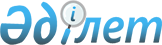 О бюджете Макинского сельского округа района Биржан сал на 2023 - 2025 годыРешение маслихата района Биржан сал Акмолинской области от 28 декабря 2022 года № С-25/14.
      В соответствии с пунктом 2 статьи 9-1 Бюджетного кодекса Республики Казахстан, подпунктом 1) пункта 1 и пунктом 2-7 статьи 6 Закона Республики Казахстан "О местном государственном управлении и самоуправлении в Республике Казахстан", маслихат района Биржан сал РЕШИЛ:
      1. Утвердить бюджет Макинского сельского округа района Биржан сал на 2023 - 2025 годы, согласно приложениям 1, 2 и 3 соответственно, в том числе на 2023 год в следующих объемах:
      1) доходы – 336 457,1 тысяч тенге, в том числе:
      налоговые поступления – 6 963 тысяч тенге;
      неналоговые поступления – 0 тысяч тенге;
      поступления от продажи основного капитала – 0 тысяч тенге;
      поступления трансфертов – 329 494,1 тысяч тенге;
      2) затраты – 337 265,9 тысяч тенге;
      3) чистое бюджетное кредитование – 0 тысяч тенге;
      4) сальдо по операциям с финансовыми активами – 0 тысяч тенге;
      5) дефицит (профицит) бюджета – - 808,8 тысяч тенге;
      6) финансирование дефицита (использование профицита) бюджета – 808,8 тысяч тенге.
      Сноска. Пункт 1 - в редакции решения маслихата района Биржан сал Акмолинской области от 05.12.2023 № С-7/14 (вводится в действие с 01.01.2023).


      1-1. Учесть, что в бюджете Макинского сельского округа на 2023 год, используются свободные остатки бюджетных средств, образовавшиеся на 1 января 2023 года, в сумме 808,8 тысяч тенге.
      Сноска. Решение дополнено пунктом 1-1 в соответствии с решением маслихата района Биржан сал Акмолинской области от 26.07.2023 № С-3/15 (вводится в действие с 01.01.2023).


      2. Утвердить доходы бюджета Макинского сельского округа района Биржан сал за счет следующих источников:
      1) налоговых поступлений, в том числе:
      налогов на имущество;
      налога на транспортные средства;
      поступления за пользование природных и других ресурсов.
      2) поступления от продажи основного капитала, в том числе:
      продажа государственного имущества, закрепленного за государственными учреждениями.
      3. Учесть, что в бюджете Макинского сельского округа района Биржан сал на 2023 год предусмотрен объем субвенции в сумме 37 046 тысяч тенге.
      4. Учесть, что в составе поступлений бюджета Макинского сельского округа района Биржан сал на 2023 год предусмотрены целевые трансферты из областного бюджета согласно приложению 4.
      5. Учесть, что в составе поступлений бюджета Макинского сельского округа района Биржан сал на 2023 год предусмотрены целевые трансферты из районного бюджета согласно приложению 5.
      6. Настоящее решение вводится в действие с 1 января 2023 года. Бюджет Макинского сельского округа на 2023 год
      Сноска. Приложение 1 - в редакции решения маслихата района Биржан сал Акмолинской области от 05.12.2023 № С-7/14 (вводится в действие с 01.01.2023). Бюджет Макинского сельского округа на 2024 год Бюджет Макинского сельского округа на 2025 год Целевые трансферты из областного бюджета на 2023 год
      Сноска. Приложение 4 - в редакции решения маслихата района Биржан сал Акмолинской области от 05.12.2023 № С-7/14 (вводится в действие с 01.01.2023). Целевые трансферты из районного бюджета на 2023 год
      Сноска. Приложение 5 - в редакции решения маслихата района Биржан сал Акмолинской области от 05.12.2023 № С-7/14 (вводится в действие с 01.01.2023).
					© 2012. РГП на ПХВ «Институт законодательства и правовой информации Республики Казахстан» Министерства юстиции Республики Казахстан
				
      Секретарь маслихата района Биржан сал

C.Шауенов
Приложение 1 к решению
маслихата района Биржан сал
от 28 декабря 2022 года
№ С-25/14
Категория 
Категория 
Категория 
Категория 
Сумма, тысяч тенге
Класс 
Класс 
Класс 
Сумма, тысяч тенге
Подкласс
Подкласс
Сумма, тысяч тенге
Наименование
1
2
3
4
5
1. Доходы
336457,1
1
Налоговые поступления
6963
1
Подоходный налог 
1000
2
Индивидуальный подоходный налог
1000
4
Налоги на собственность
4463
1
Налоги на имущество
80
3
Земельный налог
555
4
Налог на транспортные средства
3828
5
Внутренние налоги на товары, работы и услуги
1500
3
Поступления за пользование природных и других ресурсов
1500
2
Неналоговые поступления
0
1
Доходы от государственной собственности
0
5
Доходы от аренды имущества, находящегося в государственной собственности
0
3
Поступления от продажи основного капитала
0
3
Продажа земли и нематериальных активов
0
1
Продажа земли
0
4
Поступления трансфертов
329494,1
2
Трансферты из вышестоящих органов государственного управления
329494,1
3
Трансферты из районного (города областного значения) бюджета
329494,1
Функциональная группа
Функциональная группа
Функциональная группа
Функциональная группа
Функциональная группа
Сумма, тысяч тенге
Функциональная подгруппа
Функциональная подгруппа
Функциональная подгруппа
Функциональная подгруппа
Сумма, тысяч тенге
Администратор бюджетных программ 
Администратор бюджетных программ 
Администратор бюджетных программ 
Сумма, тысяч тенге
Программа
Программа
Сумма, тысяч тенге
Наименование
Сумма, тысяч тенге
II. Затраты
337265,9
01
Государственные услуги общего характера
33975,4
1
Представительные, исполнительные и другие органы, выполняющие общие функции государственного управления
33975,4
124
Аппарат акима города районного значения, села, поселка, сельского округа
33975,4
001
Услуги по обеспечению деятельности акима города районного значения, села, поселка, сельского округа
33975,4
07
Жилищно-коммунальное хозяйство
194505
2
Коммунальное хозяйство
170331,1
124
Аппарат акима города районного значения, села, поселка, сельского округа
170331,1
014
Организация водоснабжения населенных пунктов
170331,1
3
Благоустройство населенных пунктов
24173,9
124
Аппарат акима города районного значения, села, поселка, сельского округа
24173,9
008
Освещение улиц в населенных пунктах
9450
009
Обеспечение санитарии населенных пунктов
3000
011
Благоустройство и озеленение населенных пунктов
11723,9
12
Транспорт и коммуникации
7975,7
1
Автомобильный транспорт
7975,7
124
Аппарат акима города районного значения, села, поселка, сельского округа
7975,7
013
Обеспечение функционирования автомобильных дорог в городах районного значения, селах, поселках, сельских округах
4321,5
045
Капитальный и средний ремонт автомобильных дорог в городах районного значения, селах, поселках, сельских округах
3654,2
13
Прочие 
100001
9
Прочие 
100001
124
Аппарат акима города районного значения, села, поселка, сельского округа
100001
057
Реализация мероприятий по социальной и инженерной инфраструктуре в сельских населенных пунктах в рамках проекта "Ауыл-Ел бесігі"
100001
15
Трансферты
808,8
1
Трансферты
808,8
124
Аппарат акима города районного значения, села, поселка, сельского округа
808,8
048
Возврат неиспользованных (недоиспользованных) целевых трансфертов
808,8
IV. Сальдо по операциям с финансовыми активами 
0
V. Дефицит (профицит) бюджета 
-808,8
VI. Финансирование дефицита (использование профицита) бюджета
808,8
8
Используемые свободные остатки
808,8
1
Остатки бюджетных средств
808,8
1
Свободные остатки бюджетных средств
808,8Приложение 2 к решению
маслихата района Биржан сал
от 28 декабря 2022 года
№ С-25/14
Категория
Категория
Категория
Категория
Сумма,
тысяч тенге
Класс
Класс
Класс
Сумма,
тысяч тенге
Подкласс
Подкласс
Сумма,
тысяч тенге
Наименование
Сумма,
тысяч тенге
1
2
3
4
5
1. Доходы
52556
1
Налоговые поступления
5906
1
Подоходный налог 
0
2
Индивидуальный подоходный налог
0
4
Налоги на собственность
5906
1
Налоги на имущество
80
3
Земельный налог
1808
4
Налог на транспортные средства
4018
2
Неналоговые поступления
0
1
Доходы от государственной собственности
0
5
Доходы от аренды имущества, находящегося в государственной собственности
0
3
Поступления от продажи основного капитала
0
1
Продажа государственного имущества, закрепленного за государственными учреждениями
0
1
Продажа государственного имущества, закрепленного за государственными учреждениями
0
4
Поступления трансфертов
46650
2
Трансферты из вышестоящих органов государственного управления
46650
3
Трансферты из районного (города областного значения) бюджета
46650
Функциональная группа
Функциональная группа
Функциональная группа
Функциональная группа
Функциональная группа
Сумма,
тысяч тенге
Функциональная подгруппа
Функциональная подгруппа
Функциональная подгруппа
Функциональная подгруппа
Сумма,
тысяч тенге
Администратор бюджетных программ 
Администратор бюджетных программ 
Администратор бюджетных программ 
Сумма,
тысяч тенге
Программа
Программа
Сумма,
тысяч тенге
Наименование
Сумма,
тысяч тенге
II. Затраты
52556
01
Государственные услуги общего характера
26353
1
Представительные, исполнительные и другие органы, выполняющие общие функции государственного управления
26353
124
Аппарат акима города районного значения, села, поселка, сельского округа
26353
001
Услуги по обеспечению деятельности акима города районного значения, села, поселка, сельского округа
26353
07
Жилищно-коммунальное хозяйство
22081
3
Благоустройство населенных пунктов
22081
124
Аппарат акима города районного значения, села, поселка, сельского округа
22081
008
Освещение улиц в населенных пунктах
2331
009
Обеспечение санитарии населенных пунктов
1500
011
Благоустройство и озеленение населенных пунктов
16000
014
Организация водоснабжения населенных пунктов
2250
12
Транспорт и коммуникации
4122
1
Автомобильный транспорт
4122
124
Аппарат акима города районного значения, села, поселка, сельского округа
4122
013
Обеспечение функционирования автомобильных дорог в городах районного значения, селах, поселках, сельских округах
4122
IV. Сальдо по операциям с финансовыми активами 
0
V. Дефицит (профицит) бюджета 
0
VI. Финансирование дефицита (использование профицита) бюджета
0Приложение 3 к решению
маслихата района Биржан сал
от 28 декабря 2022 года
№ С-25/14
Категория
Категория
Категория
Категория
Сумма,
тысяч тенге
Класс
Класс
Класс
Сумма,
тысяч тенге
Подкласс
Подкласс
Сумма,
тысяч тенге
Наименование
Сумма,
тысяч тенге
1
2
3
4
5
1. Доходы
36096
1
Налоговые поступления
6016
1
Подоходный налог 
1546
2
Индивидуальный подоходный налог
1546
4
Налоги на собственность
4470
1
Налоги на имущество
86
3
Земельный налог
597
4
Налог на транспортные средства
3787
2
Неналоговые поступления
0
1
Доходы от государственной собственности
0
5
Доходы от аренды имущества, находящегося в государственной собственности
0
3
Поступления от продажи основного капитала
0
1
Продажа государственного имущества, закрепленного за государственными учреждениями
0
1
Продажа государственного имущества, закрепленного за государственными учреждениями
0
4
Поступления трансфертов
30080
2
Трансферты из вышестоящих органов государственного управления
30080
3
Трансферты из районного (города областного значения) бюджета
30080
Функциональная группа
Функциональная группа
Функциональная группа
Функциональная группа
Функциональная группа
Сумма,
тысяч тенге
Функциональная подгруппа
Функциональная подгруппа
Функциональная подгруппа
Функциональная подгруппа
Сумма,
тысяч тенге
Администратор бюджетных программ 
Администратор бюджетных программ 
Администратор бюджетных программ 
Сумма,
тысяч тенге
Программа
Программа
Сумма,
тысяч тенге
Наименование
Сумма,
тысяч тенге
II. Затраты
36096
01
Государственные услуги общего характера
20370
1
Представительные, исполнительные и другие органы, выполняющие общие функции государственного управления
20370
124
Аппарат акима города районного значения, села, поселка, сельского округа
20370
001
Услуги по обеспечению деятельности акима города районного значения, села, поселка, сельского округа
20370
07
Жилищно-коммунальное хозяйство
8548
3
Благоустройство населенных пунктов
8548
124
Аппарат акима города районного значения, села, поселка, сельского округа
8548
008
Освещение улиц в населенных пунктах
2128
009
Обеспечение санитарии населенных пунктов
1687
011
Благоустройство и озеленение населенных пунктов
4733
12
Транспорт и коммуникации
7178
1
Автомобильный транспорт
7178
124
Аппарат акима города районного значения, села, поселка, сельского округа
7178
013
Обеспечение функционирования автомобильных дорог в городах районного значения, селах, поселках, сельских округах
7178
IV. Сальдо по операциям с финансовыми активами 
0
V. Дефицит (профицит) бюджета 
0
VI. Финансирование дефицита (использование профицита) бюджета
0Приложение 4 к решению
маслихата района Биржан сал
от 28 декабря 2022 года
№ С-25/14
Наименование
Сумма, тысяч тенге
1
2
Всего 
265331,1
Целевые текущие трансферты
265331,1
в том числе:
Аппарат акима Макинского сельского округа
265331,1
Средний ремонт дорог по улице Кирова в селе Макинка
100000
Текущий ремонт водопроводных сетей села Когам
140065,3
Текущий ремонт скважин в селах Буланды и Карагай
10300
Текущий ремонт скважин в селе Буланды
5440,7
Текущий ремонт водопроводных сетей в новой скважине в селе Когам
9525,1Приложение 5 к решению
маслихата района Биржан сал
от 28 декабря 2022 года
№ С-25/14
Наименование
Сумма, тысяч тенге
1
2
Всего 
27117
Целевые текущие трансферты
27117
в том числе:
Аппарат акима Макинского сельского округа
27117
На услуги по обеспечению деятельности акима города районного значения, села, поселка, сельского округа
710,4
На освещение улиц в населенных пунктах
7000
На обеспечение санитарии населенных пунктов
3000
На благоустройство и озеленение населенных пунктов
9179,9
На обеспечение функционирования автомобильных дорог в городах районного значения, селах, поселках, сельских округах
3571,5
На капитальный и средний ремонт автомобильных дорог в городах районного значения, селах, поселках, сельских округах
3654,2
На реализацию мероприятий по социальной и инженерной инфраструктуре в сельских населенных пунктах в рамках проекта "Ауыл-Ел бесігі"
1